MATEMÁTICAFAÇA A DIVISÃO DOS GELOS NOS COPOS LIGANDO OS COM UMA SETA.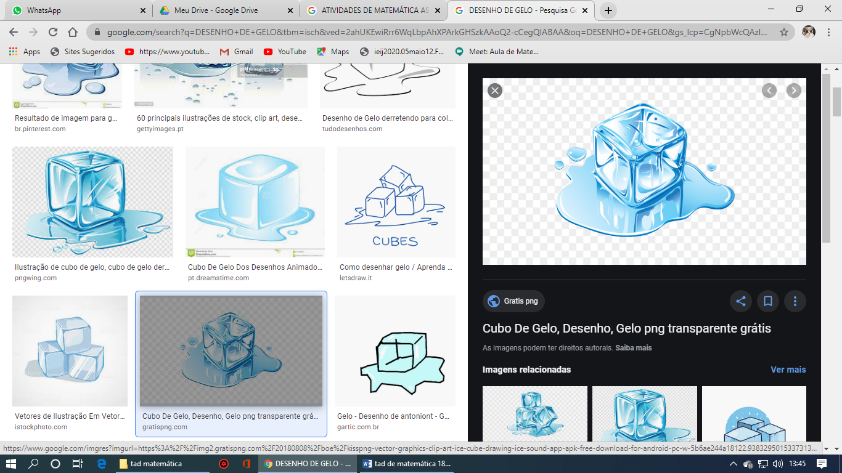 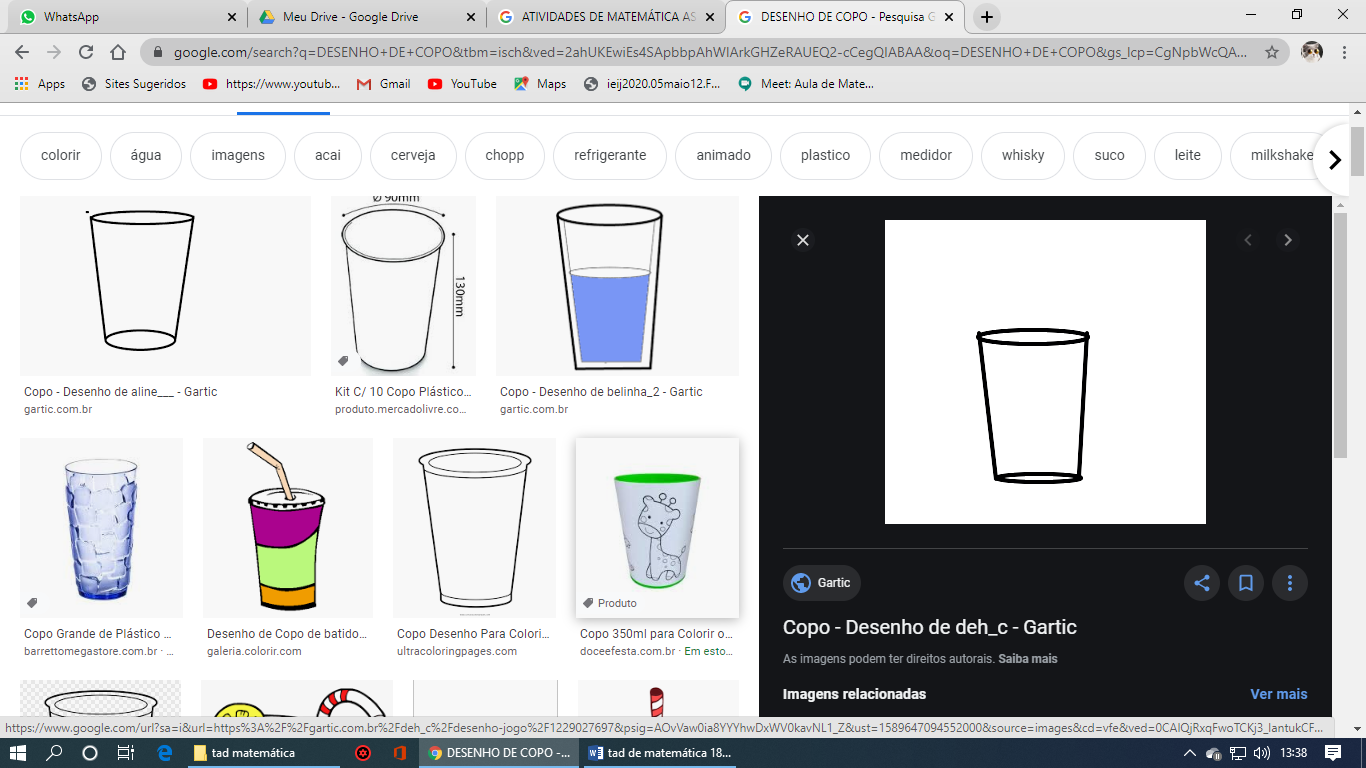 FAÇA O MESMO COM OS PIRULITOS E AS CRIANÇAS.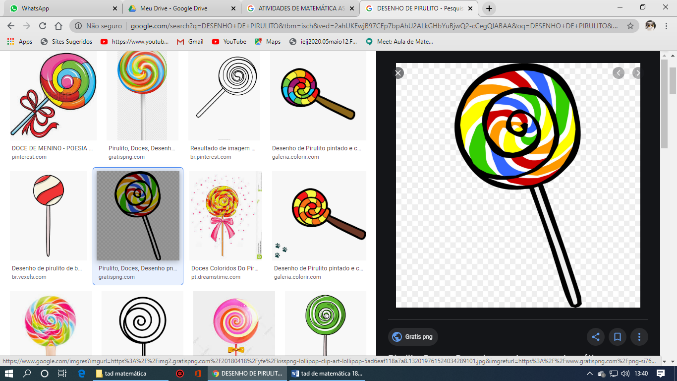 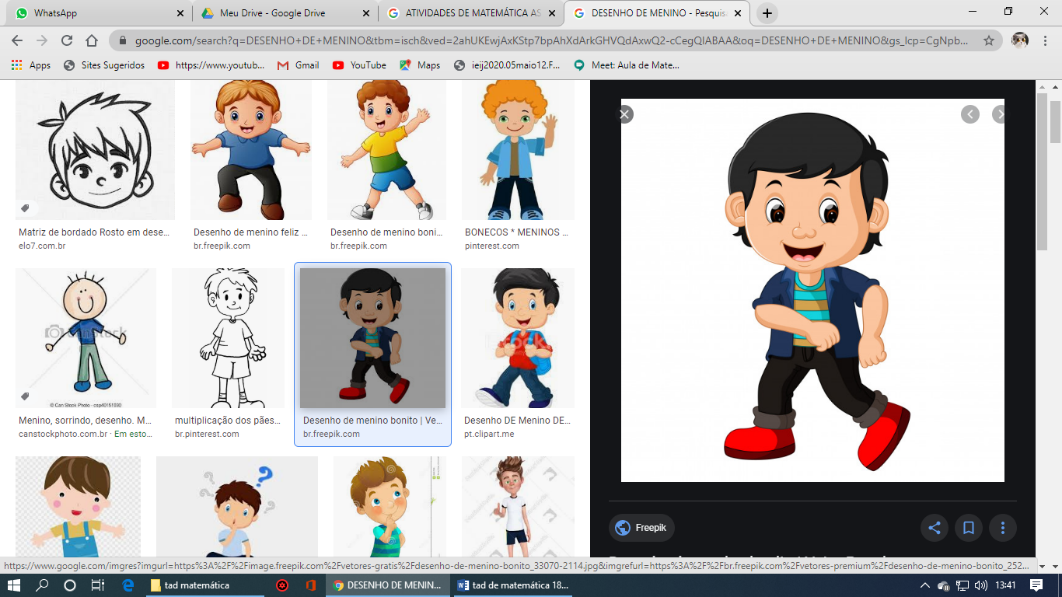 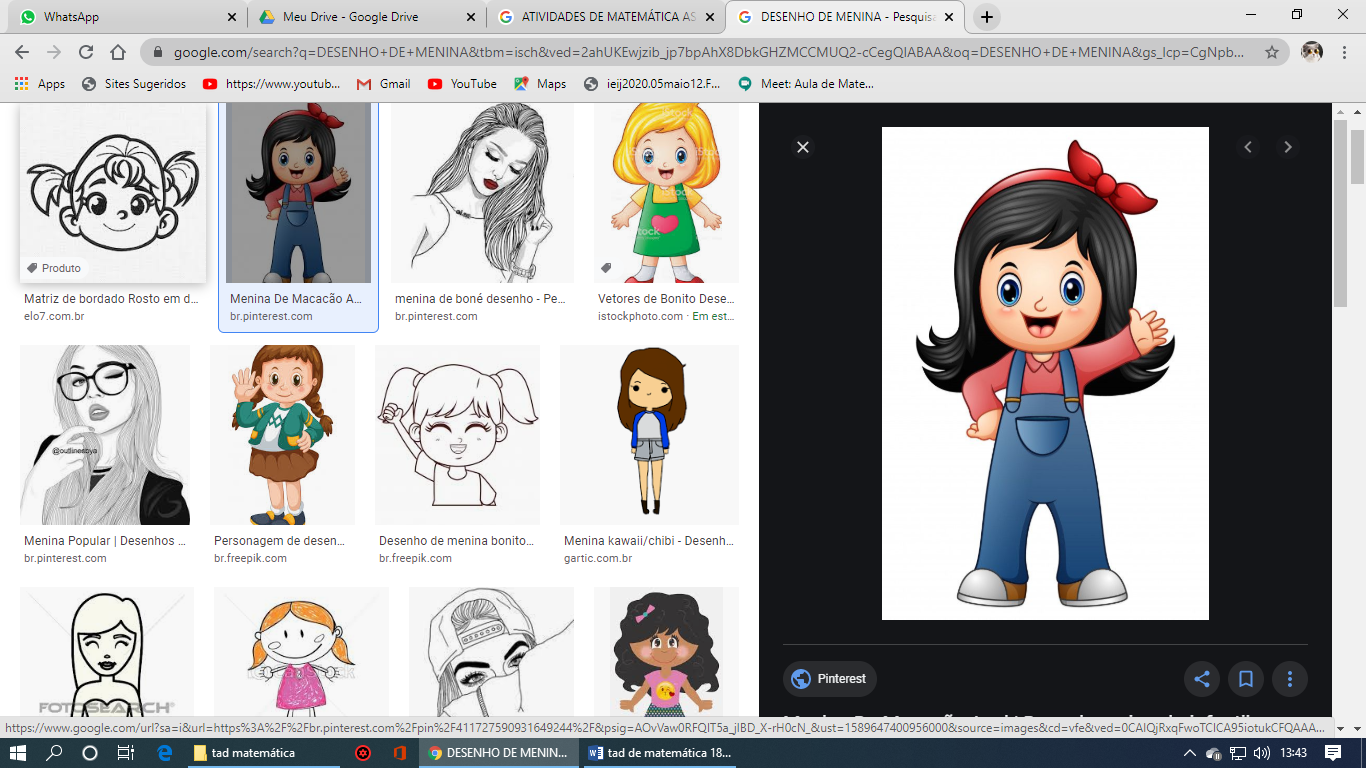 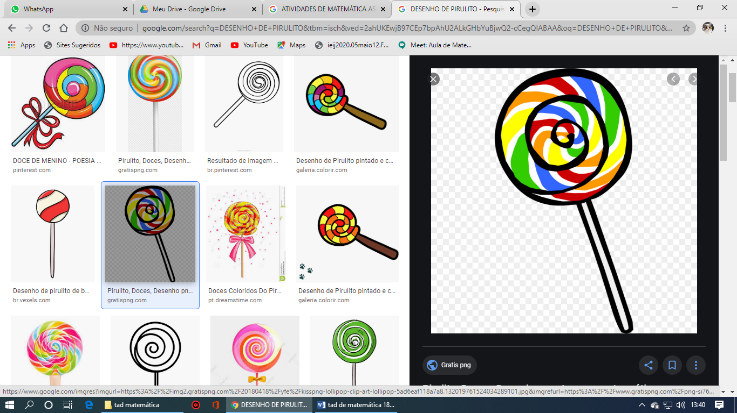 